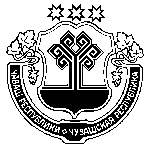 О внесении изменений и дополнений в решение Собрания депутатов Сятракасинского сельского поселения Моргаушского района Чувашской Республики от 12.12.2018 г. № С-44/1 «О бюджете  Сятракасинского  сельского поселения Моргаушского района Чувашской Республики на 2019 год и  плановый период 2020 и 2021 годов»В соответствии со статьей 23 Положения «О регулировании бюджетных правоотношений в Сятракасинском сельском поселении Моргаушского района Чувашской Республики», утвержденного решением Собрания депутатов Сятракасинского сельского поселения Моргаушского района Чувашской Республики от 17.10.2014 года № С-44/1 Собрание депутатов Сятракасинского сельского поселения Моргаушского района Чувашской Республики решило: Статья 1. Внести  в решение Собрания депутатов Сятракасинского сельского поселения Моргаушского района Чувашской Республики от 12.12.2018 года № С-44/1 «О бюджете Сятракасинского сельского поселения Моргаушского района Чувашской Республики на 2019 год и плановый период 2020 и 2021 годов» следующие изменения:статью 1 изложить в следующей редакции: «Утвердить основные характеристики  бюджета Сятракасинского сельского поселения Моргаушского района Чувашской Республики (далее бюджет Сятракасинского сельского поселения) на 2019 год:прогнозируемый общий объем доходов бюджета Сятракасинского сельского поселения Моргаушского района Чувашской Республики в сумме 7 466 344,00 рублей, в том числе объем межбюджетных трансфертов из районного бюджета Моргаушского района Чувашской Республики 5 549 136,00  рублей;общий объем расходов бюджета Сятракасинского сельского поселения Моргаушского района Чувашской Республики в сумме 7 754 867,85  рублей;предельный объем муниципального долга в сумме 0,00  рублей;верхний предел муниципального внутреннего долга на 1 января 2020 года в сумме 0,00  рублей, в том числе верхний предел долга по муниципальным гарантиям в сумме 0,00 рублейпрогнозируемый профицит бюджета Сятракасинского сельского поселения Моргаушского района Чувашской Республики в сумме 288 523,85 рублей.2. Утвердить основные характеристики бюджета Сятракасинского сельского поселения Моргаушского района Чувашской Республики на 2020 год:прогнозируемый общий объем доходов бюджета Сятракасинского сельского поселения Моргаушского района Чувашской Республики в сумме  5 723 586,00 рублей, в том числе объем межбюджетных трансфертов из районного бюджета Моргаушского района Чувашской Республики в сумме  3 792 161,00 рублей;общий объем расходов бюджета Сятракасинского сельского поселения Моргаушского района Чувашской Республики в сумме 5 723 586,00  рублей, в том числе условно утвержденные расходы в сумме 115 400,00 рублей.предельный объем муниципального долга в сумме 0,00  рублей;верхний предел муниципального внутреннего долга на 1 января 2021 года в сумме 0,00 рублей, в том числе верхний предел долга по муниципальным гарантиям в сумме 0,00 рублей.3. Утвердить основные характеристики  бюджета Сятракасинского сельского поселения Моргаушского района Чувашской Республики на 2021 год:прогнозируемый общий объем доходов бюджета Сятракасинского сельского поселения Моргаушского района Чувашской Республики в сумме  5 740 636,00  рублей, в том числе объем межбюджетных трансфертов из районного бюджета Моргаушского района Чувашской Республики в сумме 3 800 351,00  рублей;общий объем расходов бюджета Сятракасинского сельского поселения Моргаушского района Чувашской Республики в сумме 5 740 636,00 рублей, в том числе условно утвержденные расходы в сумме  231 600,00 рублей;предельный объем муниципального долга в сумме 0,00 рублей;верхний предел муниципального внутреннего долга на 1 января 2022 года в сумме 0,00 рублей, в том числе верхний предел долга по муниципальным гарантиям в сумме 0,00 рублей»;2)приложение 4 изложить в следующей редакции:4) в статье 7:в части 1:в пункте «а» слова «приложению .6-6.1» заменить словами «приложениям 6-6.4;в пункте «в» слова «приложению 8-8.1» заменить словами «приложениям 8-8.4;в части 2:в абзаце 2 слова «2 175 934,00 рублей» заменить словами «2 938 952,85 рублей»;в абзаце 6 слова «2 175 934,00 рублей» заменить словами «2 850 429,00 рублей»;5) часть 1 статьи 8 изложить в следующей редакции:«1.Установить, что в составе бюджета Сятракасинского сельского поселения Моргаушского района Чувашской Республики учтены расходы за счет целевых субсидий и субвенций из республиканского бюджета Чувашской Республики:на 2019 год в сумме 2 195 312,00 рублей, в том числе на:осуществление дорожной деятельности, кроме деятельности по строительству, в отношении автомобильных дорог местного значения в границах населенных пунктов поселения, в сумме 1 385 969,00 рублей;осуществление полномочий по первичному воинскому учету на территориях, где отсутствуют военные комиссариаты, в сумме 179 892,00 рублей;осуществление государственных полномочий Чувашской Республики по организации и осуществлению мероприятий по регулированию численности  безнадзорных животных в сумме 2 151,00 рублей; реализация проектов развития общественной инфраструктуры, основанных на местных инициативах в сумме 627 300,00 рублей; на 2020 в сумме 1 111 261,00 рублей, в том числе на:осуществление дорожной деятельности, кроме деятельности по строительству, в отношении автомобильных дорог местного значения в границах населенных пунктов поселения, в сумме 931 160,00 рублей;осуществление полномочий по первичному воинскому учету на территориях, где отсутствуют военные комиссариаты, в сумме 177 950,00 рублей;осуществление государственных полномочий Чувашской Республики по организации и осуществлению мероприятий по регулированию численности  безнадзорных животных в сумме 2 151,00 рублей»;на 2021 в сумме 1 109 051,00 рублей, в том числе на:осуществление дорожной деятельности, кроме деятельности по строительству, в отношении автомобильных дорог местного значения в границах населенных пунктов поселения, в сумме 928 950,00 рублей;осуществление полномочий по первичному воинскому учету на территориях, где отсутствуют военные комиссариаты, в сумме 177 950,00 рублей;осуществление государственных полномочий Чувашской Республики по организации и осуществлению мероприятий по регулированию численности  безнадзорных животных в сумме 2 151,00 рублей»; пункте «д» слова «приложению 10-10.1» заменить словами «приложениям 10-10.4;6) дополнить приложением 6.4  следующего содержания:   «Приложение 6.4к решению Собрания депутатов                                                                                                                                   Сятракасинского сельского поселенияМоргаушского района Чувашской Республики от  12.12.2018г. № С-44/1«О  бюджете Сятракасинского                                                                                                                     сельского поселения Моргаушского района Чувашской Республики на 2019 год и плановый период 2020 и 2021 годов»ИЗМЕНЕНИЕраспределения бюджетных ассигнований по разделам, подразделам,целевым статьям (муниципальным программам Моргаушского района Чувашской Республики и непрограммным направлениям деятельности) и группам (группам и подгруппам) видов расходов классификациирасходов бюджета Сятракасинского сельского поселенияМоргаушского района Чувашской Республики на 2019 год,предусмотренного приложениями 6 к  решению Собрания депутатовСятракасинского сельского поселения Моргаушского районаЧувашской Республики «О бюджете Сятракасинского сельскогопоселения Моргаушского района Чувашской Республикина 2019 год и плановый период 2020 и 2021 годов»                                                                                          (руб.)7) дополнить приложением 7.1  следующего содержания:       «Приложение 7.1к решению Собрания депутатов                                                                                                                                   Сятракасинского сельского поселенияМоргаушского района Чувашской Республики от  12.12.2018г. № С-44/1«О  бюджете Сятракасинского                                                                                                                     сельского поселения Моргаушского района Чувашской Республики на 2019 год и плановый период 2020 и 2021 годов»ИЗМЕНЕНИЕраспределения бюджетных ассигнований по разделам, подразделам,целевым статьям (муниципальным программам Моргаушского района Чувашской Республики и непрограммным направлениям деятельности) и группам (группам и подгруппам) видов расходов классификациирасходов бюджета Сятракасинского сельского поселенияМоргаушского района Чувашской Республики на 2019 год,предусмотренного приложениями 6 к  решению Собрания депутатовСятракасинского сельского поселения Моргаушского районаЧувашской Республики «О бюджете Сятракасинского сельскогопоселения Моргаушского района Чувашской Республикина 2019 год и плановый период 2020 и 2021 годов»                                                                                          (руб.)8) дополнить приложением 8.4 следующего содержания:                                                                                                                 «Приложение 8.4к решению Собрания депутатов                                                                                                                                   Сятракасинского сельского поселенияМоргаушского района Чувашской Республики от  12.12.2018 г. № С-44/1«О  бюджете Сятракасинского                                                                                                                     сельского поселения Моргаушского района Чувашской Республики на 2019 год и плановый период 2020 и 2021 годов»ИЗМЕНЕНИЕраспределения бюджетных ассигнований по целевым статьям (муниципальным программам Моргаушского района Чувашской Республики и непрограммным направлениям деятельности), группам (группам и подгруппам) видов расходов, разделам, подразделам классификациирасходов бюджета Сятракасинского сельского поселенияМоргаушского района Чувашской Республики на 2018  год,предусмотренного приложениями 8 к  решению Собрания депутатовСятракасинского сельского поселения Моргаушского районаЧувашской Республики «О бюджете Сятракасинского сельскогопоселения Моргаушского района Чувашской Республикина 2019 год и плановый период 2020 и 2021 годов»руб.)»;9) дополнить приложением 10.4 следующего содержания:                                                                                                                         «Приложение 10.4к решению Собрания депутатов                                                                                                                                   Сятракасинского сельского поселенияМоргаушского района Чувашской Республики от  12.12.2018 г. № С-44/1«О  бюджете Сятракасинского                                                                                                                     сельского поселения Моргаушского района Чувашской Республики на 2019 год и плановый период 2020 и 2021 годов»ИЗМЕНЕНИЕведомственной структуры расходов бюджета Сятракасинского сельского поселенияМоргаушского района Чувашской Республики на 2018 год,предусмотренного приложениями 10 к  решению Собрания депутатовСятракасинского сельского поселения Моргаушского районаЧувашской Республики «О бюджете Сятракасинского сельскогопоселения Моргаушского района Чувашской Республикина 2019 год и плановый период 2020 и 2021 годов»                                                                                                                                      (руб.)10) дополнить приложением 11.1 следующего содержания:                                                                                                                          «Приложение 11.1к решению Собрания депутатов                                                                                                                                   Сятракасинского сельского поселенияМоргаушского района Чувашской Республики от  12.12.2018 г. № С-44/1«О  бюджете Сятракасинского                                                                                                                     сельского поселения Моргаушского района Чувашской Республики на 2019 год и плановый период 2020 и 2021 годов»ИЗМЕНЕНИЕведомственной структуры расходов бюджета Сятракасинского сельского поселенияМоргаушского района Чувашской Республики на 2018 год,предусмотренного приложениями 10 к  решению Собрания депутатовСятракасинского сельского поселения Моргаушского районаЧувашской Республики «О бюджете Сятракасинского сельскогопоселения Моргаушского района Чувашской Республикина 2019 год и плановый период 2020 и 2021 годов»»;11) приложение 12 изложить в следующей редакции: Приложение 12к решению Собрания депутатов Сятракасинскогосельского поселения Моргаушского района Чувашской Республики от 12.12.2018 г. № С-44/1«О бюджете Сятракасинского сельского поселения Моргаушского района Чувашской Республики на 2019 год и плановый период 2020 и 2021 годов»Источники внутреннегофинансирования дефицита бюджета Сятракасинского сельского поселения Моргаушского района Чувашской Республики на 2019 годСтатья 2.  Настоящее решение опубликовать в средствах массовой информации. Глава Сятракасинского сельского поселения                                                               Е.В. ГригорьевЧувашская Республика Собрание депутатов Сятракасинского сельского  поселения                        Моргаушского районаРЕШЕНИЕ                     Чувашская Республика Собрание депутатов Сятракасинского сельского  поселения                        Моргаушского районаРЕШЕНИЕ                     Чувашская Республика Собрание депутатов Сятракасинского сельского  поселения                        Моргаушского районаРЕШЕНИЕ                     Чăваш Республики Муркаш районĕн   Çатракасси ял   поселенийĕн депутачěсен пухăвĕ                        ЙЫШĂНУЧăваш Республики Муркаш районĕн   Çатракасси ял   поселенийĕн депутачěсен пухăвĕ                        ЙЫШĂНУЧăваш Республики Муркаш районĕн   Çатракасси ял   поселенийĕн депутачěсен пухăвĕ                        ЙЫШĂНУ18.09.2019ç. № С-55/118.09.2019 г. №С-55/1                   Деревня Сятракасы                                                                       Деревня Сятракасы                                                                       Деревня Сятракасы                                                     Çатракасси ялӗ Çатракасси ялӗ Çатракасси ялӗ                                          Приложение 4                                          Приложение 4к решению Собрания депутатов Сятракасинскогок решению Собрания депутатов Сятракасинскогосельского поселения Моргаушского районасельского поселения Моргаушского районаЧувашской Республики от 12 .12.2018г. № С-44/1Чувашской Республики от 12 .12.2018г. № С-44/1«О бюджете Сятракасинского сельского поселения«О бюджете Сятракасинского сельского поселенияМоргаушского района Чувашской РеспубликиМоргаушского района Чувашской Республикина 2019 год и плановый период 2020 и 2021 годов»на 2019 год и плановый период 2020 и 2021 годов»Прогнозируемые объемы доходов бюджета Сятракасинского сельского поселения Моргаушского района Чувашской Республики на 2019 годПрогнозируемые объемы доходов бюджета Сятракасинского сельского поселения Моргаушского района Чувашской Республики на 2019 годПрогнозируемые объемы доходов бюджета Сятракасинского сельского поселения Моргаушского района Чувашской Республики на 2019 годКод бюджетной классификации Наименование доходаСумма на 2019 год, руб.ВСЕГО ДОХОДОВ7 466 344,0010000000000000000      НАЛОГОВЫЕ И НЕНАЛОГОВЫЕ ДОХОДЫ1 917 208,00НАЛОГОВЫЕ ДОХОДЫ1 828 208,0010100000000000000        НАЛОГИ НА ПРИБЫЛЬ, ДОХОДЫ111 543,0010102000010000110Налог на доходы физических лиц 111 543,0010300000000000000        НАЛОГИ НА ТОВАРЫ (РАБОТЫ, УСЛУГИ), РЕАЛИЗУЕМЫЕ НА ТЕРРИТОРИИ РОССИЙСКОЙ ФЕДЕРАЦИИ523 665,0010302000010000110Акцизы по подакцизным товарам (продукции), производимым на территории Российской Федерации523 665,0010500000000000000        НАЛОГИ НА СОВОКУПНЫЙ ДОХОД45 000,0010503000010000110Единый сельскохозяйственный налог45 000,0010600000000000000        НАЛОГИ НА ИМУЩЕСТВО1 138 000,0010601000000000110Налог на имущество физических лиц138 000,0010606000000000110Земельный налог 1 000 000,0010800000000000000        ГОСУДАРСТВЕННАЯ ПОШЛИНА10 000,00НЕНАЛОГОВЫЕ ДОХОДЫ89 000,0011100000000000000        ДОХОДЫ ОТ ИСПОЛЬЗОВАНИЯ ИМУЩЕСТВА, НАХОДЯЩЕГОСЯ В ГОСУДАРСТВЕННОЙ И МУНИЦИПАЛЬНОЙ СОБСТВЕННОСТИ89 000,0011105000000000120Доходы, получаемые в виде арендной либо иной платы за передачу в возмездное пользование государственного и муниципального имущества (за исключением имущества бюджетных и автономных учреждений, а также имущества государственных и муниципальных унитарных предприятий, в том числе казенных)89 000,0011300000000000000    ДОХОДЫ ОТ ОКАЗАНИЯ ПЛАТНЫХ УСЛУГ (РАБОТ) И КОМПЕНСАЦИИ ЗАТРАТ ГОСУДАРСТВА0,0011302000000000100    Доходы от компенсации затрат государства30 000,0020000000000000000      БЕЗВОЗМЕЗДНЫЕ ПОСТУПЛЕНИЯ5 549 136,0020200000000000000      БЕЗВОЗМЕЗДНЫЕ ПОСТУПЛЕНИЯ ОТ ДРУГИХ БЮДЖЕТОВ БЮДЖЕТНОЙ СИСТЕМЫ РОССИЙСКОЙ ФЕДЕРАЦИИ5 324 312,0020210000000000151          Дотации бюджетам бюджетной системы Российской Федерации2 862 000,0020215001000000151Дотации на выравнивание бюджетной обеспеченности2 862 000,0020220000000000151          Субсидии бюджетам бюджетной системы Российской Федерации (межбюджетные субсидии)1 385 969,0020230000000000151          Субвенции бюджетам бюджетной системы Российской Федерации182 043,0020229999100000150Прочие субсидии бюджетам627 300,0020249999100000150Прочие межбюджетные трансферты267 000,0020705000000000151        ПРОЧИЕ БЕЗВОЗМЕЗДНЫЕ ПОСТУПЛЕНИЯ224 824,00НаименованиеРазделПодразделЦелевая статья (муниципальные программы)Группа (группа и подгруппа) вида расходовСумма (увеличение, уменьшение(-))НаименованиеРазделПодразделЦелевая статья (муниципальные программы)Группа (группа и подгруппа) вида расходовСумма (увеличение, уменьшение(-))123456Всего44 829,00Общегосударственные вопросы019 000,00Другие общегосударственные вопросы01139 000,00Муниципальная программа "Развитие потенциала муниципального управления" 0113Ч5000000009 000,00Подпрограмма "Развитие муниципальной службы в Чувашской Республике" муниципальной программы "Развитие потенциала государственного управления"0113Ч5300000009 000,00Основное мероприятие "Организация дополнительного профессионального развития муниципальных служащих в Чувашской Республике"0113Ч5302000009 000,00Переподготовка и повышение квалификации кадров для муниципальной службы0113Ч5302737109 000,00Закупка товаров, работ и услуг для обеспечения государственных (муниципальных) нужд0113Ч5302737102009 000,00Иные закупки товаров, работ и услуг для обеспечения государственных (муниципальных) нужд0113Ч5302737102409 000,00Национальная экономика04-53 171,00Водное хозяйство0406-6 000,00Муниципальная программа "Модернизация и развитие сферы жилищно-коммунального хозяйства"0406A100000000-6 000,00Подпрограмма "Обеспечение населения Чувашской Республики качественной питьевой водой" муниципальной программы "Модернизация и развитие сферы жилищно-коммунального хозяйства"0406A130000000-6 000,00Основное мероприятие "Развитие систем водоснабжения муниципальных образований"0406A130100000-6 000,00Капитальный и текущий ремонт объектов водоснабжения (водозаборных сооружений, водопроводов и др.) муниципальных образований0406A130173090-6 000,00Закупка товаров, работ и услуг для обеспечения государственных (муниципальных) нужд0406A130173090200-6 000,00Иные закупки товаров, работ и услуг для обеспечения государственных (муниципальных) нужд0406A130173090240-6 000,00Дорожное хозяйство (дорожные фонды)0409-47 171,00Муниципальная программа  "Развитие сельского хозяйства и регулирование рынка сельскохозяйственной продукции, сырья и продовольствия" 0409Ц900000000-47 171,00Подпрограмма "Устойчивое развитие сельских территорий Чувашской Республики" муниципальной программы "Развитие сельского хозяйства и регулирование рынка сельскохозяйственной продукции, сырья и продовольствия"0409Ц990000000-47 171,00Основное мероприятие "Комплексное обустройство населенных пунктов, расположенных в сельской местности, объектами социальной и инженерной инфраструктуры, а также строительство и реконструкция автомобильных дорог"0409Ц990200000-47 171,00Реализация проектов развития общественной инфраструктуры, основанных на местных инициативах0409Ц9902S6570-47 171,00Закупка товаров, работ и услуг для обеспечения государственных (муниципальных) нужд0409Ц9902S6570200-47 171,00Иные закупки товаров, работ и услуг для обеспечения государственных (муниципальных) нужд0409Ц9902S6570240-47 171,00Жилищно-коммунальное хозяйство0589 000,00Благоустройство050389 000,00Муниципальная  программа "Формирование современной городской среды на территории Чувашской Республики"0503A500000000-3 000,00Подпрограмма "Благоустройство дворовых и общественых территорий" муниципальной программы "Формирование современной городской среды на территории Чувашской Республики"0503A510000000-3 000,00Основное мероприятие "Содействие благоустройству населенных пунктов Чувашской Республики"0503A510200000-3 000,00Реализация мероприятий по благоустройству территории0503A510277420150,00Закупка товаров, работ и услуг для обеспечения государственных (муниципальных) нужд0503A510277420200150,00Иные закупки товаров, работ и услуг для обеспечения государственных (муниципальных) нужд0503A510277420240150,00Осуществление строительных и ремонтных работ в целях обеспечения благоустройства территории0503A510277470-3 150,00Закупка товаров, работ и услуг для обеспечения государственных (муниципальных) нужд0503A510277470200-3 150,00Иные закупки товаров, работ и услуг для обеспечения государственных (муниципальных) нужд0503A510277470240-3 150,00Муниципальная  программа  "Развитие потенциала природно-сырьевых ресурсов и повышение экологической безопасности"0503Ч30000000092 000,00Подпрограмма "Обращение с отходами, в том числе с твердыми коммунальными отходами, на территории Чувашской Республики" муниципальной программы "Развитие потенциала природно-сырьевых ресурсов и обеспечение экологической безопасности"0503Ч36000000092 000,00Основное мероприятие "Мероприятия, направленные на снижение негативного воздействия хозяйственной и иной деятельности на окружающую среду"0503Ч36020000092 000,00Поддержка региональных проектов в области обращения с отходами и ликвидации накопленного экологического ущерба0503Ч36027507092 000,00Закупка товаров, работ и услуг для обеспечения государственных (муниципальных) нужд0503Ч36027507020092 000,00Иные закупки товаров, работ и услуг для обеспечения государственных (муниципальных) нужд0503Ч36027507024092 000,00НаименованиеРазделПодразделЦелевая статья (муниципальные программы)Группа (группа и подгруппа) вида расходовСумма (увеличение, уменьшение(-))Сумма (увеличение, уменьшение(-))НаименованиеРазделПодразделЦелевая статья (муниципальные программы)Группа (группа и подгруппа) вида расходов2020 год2021 год1234567Всего0,000,00Физическая культура и спорт110,000,00Физическая культура11010,000,00Муниципальная  программа "Развитие физической культуры и спорта"1101Ц5000000000,000,00Подпрограмма "Развитие физической культуры и массового спорта" муниципальной программы "Развитие физической культуры и спорта"1101Ц5100000000,000,00Основное мероприятие "Физкультурно-оздоровительная и спортивно-массовая работа с населением"1101Ц51010000020 000,0020 000,00Организация и проведение официальных физкультурных мероприятий1101Ц51017139020 000,0020 000,00Закупка товаров, работ и услуг для обеспечения государственных (муниципальных) нужд1101Ц51017139020020 000,0020 000,00Иные закупки товаров, работ и услуг для обеспечения государственных (муниципальных) нужд1101Ц51017139024020 000,0020 000,00Основное мероприятие "Реализация мероприятий регионального проекта "Спорт - норма жизни"1101Ц51P500000-20 000,00-20 000,00Пропаганда физической культуры и спорта1101Ц51P571470-20 000,00-20 000,00Закупка товаров, работ и услуг для обеспечения государственных (муниципальных) нужд1101Ц51P571470200-20 000,00-20 000,00Иные закупки товаров, работ и услуг для обеспечения государственных (муниципальных) нужд1101Ц51P571470240-20 000,00-20 000,00НаименованиеЦелевая статья (государственные программы и непрограммные направления деятельности)Группа вида расходовРазделПодразделСуммаНаименованиеЦелевая статья (государственные программы и непрограммные направления деятельности)Группа вида расходовРазделПодразделСумма1234567Всего44 829,001.Муниципальная программа "Модернизация и развитие сферы жилищно-коммунального хозяйства"A100000000-6 000,001.1.Подпрограмма "Обеспечение населения Чувашской Республики качественной питьевой водой" муниципальной программы "Модернизация и развитие сферы жилищно-коммунального хозяйства"A130000000-6 000,00Основное мероприятие "Развитие систем водоснабжения муниципальных образований"A130100000-6 000,00Капитальный и текущий ремонт объектов водоснабжения (водозаборных сооружений, водопроводов и др.) муниципальных образованийA130173090-6 000,00Закупка товаров, работ и услуг для обеспечения государственных (муниципальных) нуждA130173090200-6 000,00Иные закупки товаров, работ и услуг для обеспечения государственных (муниципальных) нуждA130173090240-6 000,00Национальная экономикаA13017309024004-6 000,00Водное хозяйствоA1301730902400406-6 000,002.Муниципальная  программа "Формирование современной городской среды на территории Чувашской Республики"A500000000-3 000,002.1.Подпрограмма "Благоустройство дворовых и общественых территорий" муниципальной программы "Формирование современной городской среды на территории Чувашской Республики"A510000000-3 000,00Основное мероприятие "Содействие благоустройству населенных пунктов Чувашской Республики"A510200000-3 000,00Реализация мероприятий по благоустройству территорииA510277420150,00Закупка товаров, работ и услуг для обеспечения государственных (муниципальных) нуждA510277420200150,00Иные закупки товаров, работ и услуг для обеспечения государственных (муниципальных) нуждA510277420240150,00Жилищно-коммунальное хозяйствоA51027742024005150,00БлагоустройствоA5102774202400503150,00Осуществление строительных и ремонтных работ в целях обеспечения благоустройства территорииA510277470-3 150,00Закупка товаров, работ и услуг для обеспечения государственных (муниципальных) нуждA510277470200-3 150,00Иные закупки товаров, работ и услуг для обеспечения государственных (муниципальных) нуждA510277470240-3 150,00Жилищно-коммунальное хозяйствоA51027747024005-3 150,00БлагоустройствоA5102774702400503-3 150,003.Муниципальная программа  "Развитие сельского хозяйства и регулирование рынка сельскохозяйственной продукции, сырья и продовольствия" Ц900000000-47 171,003.1.Подпрограмма "Устойчивое развитие сельских территорий Чувашской Республики" муниципальной программы "Развитие сельского хозяйства и регулирование рынка сельскохозяйственной продукции, сырья и продовольствия"Ц990000000-47 171,00Основное мероприятие "Комплексное обустройство населенных пунктов, расположенных в сельской местности, объектами социальной и инженерной инфраструктуры, а также строительство и реконструкция автомобильных дорог"Ц990200000-47 171,00Реализация проектов развития общественной инфраструктуры, основанных на местных инициативахЦ9902S6570-47 171,00Закупка товаров, работ и услуг для обеспечения государственных (муниципальных) нуждЦ9902S6570200-47 171,00Иные закупки товаров, работ и услуг для обеспечения государственных (муниципальных) нуждЦ9902S6570240-47 171,00Национальная экономикаЦ9902S657024004-47 171,00Дорожное хозяйство (дорожные фонды)Ц9902S65702400409-47 171,004.Муниципальная  программа  "Развитие потенциала природно-сырьевых ресурсов и повышение экологической безопасности"Ч30000000092 000,004.1.Подпрограмма "Обращение с отходами, в том числе с твердыми коммунальными отходами, на территории Чувашской Республики" муниципальной программы "Развитие потенциала природно-сырьевых ресурсов и обеспечение экологической безопасности"Ч36000000092 000,00Основное мероприятие "Мероприятия, направленные на снижение негативного воздействия хозяйственной и иной деятельности на окружающую среду"Ч36020000092 000,00Поддержка региональных проектов в области обращения с отходами и ликвидации накопленного экологического ущербаЧ36027507092 000,00Закупка товаров, работ и услуг для обеспечения государственных (муниципальных) нуждЧ36027507020092 000,00Иные закупки товаров, работ и услуг для обеспечения государственных (муниципальных) нуждЧ36027507024092 000,00Жилищно-коммунальное хозяйствоЧ3602750702400592 000,00БлагоустройствоЧ360275070240050392 000,005.Муниципальная программа "Развитие потенциала муниципального управления" Ч5000000009 000,005.1.Подпрограмма "Развитие муниципальной службы в Чувашской Республике" муниципальной программы "Развитие потенциала государственного управления"Ч5300000009 000,00Основное мероприятие "Организация дополнительного профессионального развития муниципальных служащих в Чувашской Республике"Ч5302000009 000,00Переподготовка и повышение квалификации кадров для муниципальной службыЧ5302737109 000,00Закупка товаров, работ и услуг для обеспечения государственных (муниципальных) нуждЧ5302737102009 000,00Иные закупки товаров, работ и услуг для обеспечения государственных (муниципальных) нуждЧ5302737102409 000,00Общегосударственные вопросыЧ530273710240019 000,00Другие общегосударственные вопросыЧ53027371024001139 000,00НаименованиеГлавный распорядительРазделПодразделЦелевая статья (муниципальные программы)Группа (группа и подгруппа) вида расходовСумма (увеличение, уменьшение(-))НаименованиеГлавный распорядительРазделПодразделЦелевая статья (муниципальные программы)Группа (группа и подгруппа) вида расходовСумма (увеличение, уменьшение(-))1234567Всего44 829,00Администрация Сятракасинского сельского поселения Моргаушского района Чувашской Республики99344 829,00Общегосударственные вопросы993019 000,00Другие общегосударственные вопросы99301139 000,00Муниципальная программа "Развитие потенциала муниципального управления" 9930113Ч5000000009 000,00Подпрограмма "Развитие муниципальной службы в Чувашской Республике" муниципальной программы "Развитие потенциала государственного управления"9930113Ч5300000009 000,00Основное мероприятие "Организация дополнительного профессионального развития муниципальных служащих в Чувашской Республике"9930113Ч5302000009 000,00Переподготовка и повышение квалификации кадров для муниципальной службы9930113Ч5302737109 000,00Закупка товаров, работ и услуг для обеспечения государственных (муниципальных) нужд9930113Ч5302737102009 000,00Иные закупки товаров, работ и услуг для обеспечения государственных (муниципальных) нужд9930113Ч5302737102409 000,00Национальная экономика99304-53 171,00Водное хозяйство9930406-6 000,00Муниципальная программа "Модернизация и развитие сферы жилищно-коммунального хозяйства"9930406A100000000-6 000,00Подпрограмма "Обеспечение населения Чувашской Республики качественной питьевой водой" муниципальной программы "Модернизация и развитие сферы жилищно-коммунального хозяйства"9930406A130000000-6 000,00Основное мероприятие "Развитие систем водоснабжения муниципальных образований"9930406A130100000-6 000,00Капитальный и текущий ремонт объектов водоснабжения (водозаборных сооружений, водопроводов и др.) муниципальных образований9930406A130173090-6 000,00Закупка товаров, работ и услуг для обеспечения государственных (муниципальных) нужд9930406A130173090200-6 000,00Иные закупки товаров, работ и услуг для обеспечения государственных (муниципальных) нужд9930406A130173090240-6 000,00Дорожное хозяйство (дорожные фонды)9930409-47 171,00Муниципальная программа  "Развитие сельского хозяйства и регулирование рынка сельскохозяйственной продукции, сырья и продовольствия" 9930409Ц900000000-47 171,00Подпрограмма "Устойчивое развитие сельских территорий Чувашской Республики" муниципальной программы "Развитие сельского хозяйства и регулирование рынка сельскохозяйственной продукции, сырья и продовольствия"9930409Ц990000000-47 171,00Основное мероприятие "Комплексное обустройство населенных пунктов, расположенных в сельской местности, объектами социальной и инженерной инфраструктуры, а также строительство и реконструкция автомобильных дорог"9930409Ц990200000-47 171,00Реализация проектов развития общественной инфраструктуры, основанных на местных инициативах9930409Ц9902S6570-47 171,00Закупка товаров, работ и услуг для обеспечения государственных (муниципальных) нужд9930409Ц9902S6570200-47 171,00Иные закупки товаров, работ и услуг для обеспечения государственных (муниципальных) нужд9930409Ц9902S6570240-47 171,00Жилищно-коммунальное хозяйство9930589 000,00Благоустройство993050389 000,00Муниципальная  программа "Формирование современной городской среды на территории Чувашской Республики"9930503A500000000-3 000,00Подпрограмма "Благоустройство дворовых и общественых территорий" муниципальной программы "Формирование современной городской среды на территории Чувашской Республики"9930503A510000000-3 000,00Основное мероприятие "Содействие благоустройству населенных пунктов Чувашской Республики"9930503A510200000-3 000,00Реализация мероприятий по благоустройству территории9930503A510277420150,00Закупка товаров, работ и услуг для обеспечения государственных (муниципальных) нужд9930503A510277420200150,00Иные закупки товаров, работ и услуг для обеспечения государственных (муниципальных) нужд9930503A510277420240150,00Осуществление строительных и ремонтных работ в целях обеспечения благоустройства территории9930503A510277470-3 150,00Закупка товаров, работ и услуг для обеспечения государственных (муниципальных) нужд9930503A510277470200-3 150,00Иные закупки товаров, работ и услуг для обеспечения государственных (муниципальных) нужд9930503A510277470240-3 150,00Муниципальная  программа  "Развитие потенциала природно-сырьевых ресурсов и повышение экологической безопасности"9930503Ч30000000092 000,00Подпрограмма "Обращение с отходами, в том числе с твердыми коммунальными отходами, на территории Чувашской Республики" муниципальной программы "Развитие потенциала природно-сырьевых ресурсов и обеспечение экологической безопасности"9930503Ч36000000092 000,00Основное мероприятие "Мероприятия, направленные на снижение негативного воздействия хозяйственной и иной деятельности на окружающую среду"9930503Ч36020000092 000,00Поддержка региональных проектов в области обращения с отходами и ликвидации накопленного экологического ущерба9930503Ч36027507092 000,00Закупка товаров, работ и услуг для обеспечения государственных (муниципальных) нужд9930503Ч36027507020092 000,00Иные закупки товаров, работ и услуг для обеспечения государственных (муниципальных) нужд9930503Ч36027507024092 000,00НаименованиеГлавный распорядительРазделПодразделЦелевая статья (муниципальные программы)Группа (группа и подгруппа) вида расходовСумма (увеличение, уменьшение(-))Сумма (увеличение, уменьшение(-))НаименованиеГлавный распорядительРазделПодразделЦелевая статья (муниципальные программы)Группа (группа и подгруппа) вида расходов2020 год2021 год12345678Всего0,000,00Администрация Сятракасинского сельского поселения Моргаушского района Чувашской Республики9930,000,00Физическая культура и спорт993110,000,00Физическая культура99311010,000,00Муниципальная  программа "Развитие физической культуры и спорта"9931101Ц5000000000,000,00Подпрограмма "Развитие физической культуры и массового спорта" муниципальной программы "Развитие физической культуры и спорта"9931101Ц5100000000,000,00Основное мероприятие "Физкультурно-оздоровительная и спортивно-массовая работа с населением"9931101Ц51010000020 000,0020 000,00Организация и проведение официальных физкультурных мероприятий9931101Ц51017139020 000,0020 000,00Закупка товаров, работ и услуг для обеспечения государственных (муниципальных) нужд9931101Ц51017139020020 000,0020 000,00Иные закупки товаров, работ и услуг для обеспечения государственных (муниципальных) нужд9931101Ц51017139024020 000,0020 000,00Основное мероприятие "Реализация мероприятий регионального проекта "Спорт - норма жизни"9931101Ц51P500000-20 000,00-20 000,00Пропаганда физической культуры и спорта9931101Ц51P571470-20 000,00-20 000,00Закупка товаров, работ и услуг для обеспечения государственных (муниципальных) нужд9931101Ц51P571470200-20 000,00-20 000,00Иные закупки товаров, работ и услуг для обеспечения государственных (муниципальных) нужд9931101Ц51P571470240-20 000,00-20 000,00Код бюджетной классификацииНаименованиеСумма(руб.)000 01 02 00 00 00  0000 000Кредиты кредитных организаций в валюте Российской Федерации0,00000 01 05 00 00 00 0000 000Изменение остатков средств на счетах по учету средств бюджета        0,00000 01 06 04 00 00 0000 000Исполнение муниципальных гарантий в валюте Российской Федерации0,00000 01 06 05 00 00 0000 000Бюджетные кредиты, предоставленные внутри страны в валюте Российской Федерации0,00